首都师范大学毕业研究生向图书馆提交学位论文的要求（仅供参考，如有变化以当年通知为准）首都师范大学毕业研究生向图书馆提交学位论文的要求根据学校规定, 首都师范大学各院（系、所、中心）的硕士（包括教育硕士）、博士研究生通过学位论文答辩后，学位申请人必须向学校图书馆提交电子版及印刷版学位论文各一份，未按要求提交学位论文的研究生，图书馆将不予办理相关的离校手续。1、提交方式（1）学位论文（电子版）：通过图书馆学位论文提交系统进行网上提交。（本部图书馆(二层)网络阅览室及北一区图书馆(一层)网络阅览室有部分电脑供毕业生网上提交论文使用）（2）学位论文（印刷版）：每年5月下旬到6月底（具体日期见院系下发的通知）到本部图书馆(二层)网络阅览室和北一区图书馆(一层)网络阅览室提交。其他时间可到北一区图书馆(一层)资源建设部提交。（咨询电话：68903271-801）2、学位论文（电子版）提交步骤（1）登录首都师范大学图书馆学位论文提交页面：登录路径如下：登录首都师范大学图书馆首页（网址是http://www.lib.cnu.edu.cn/—— 点击学位论文——点击论文提交——右上角点登录。（2）身份认证：用户名为学号，初始密码也是学号，进入后请更改密码，以后可凭密码再次登录对论文进行修改。在正确输入学号、密码后，如提示“用户名或密码错误”，请拨打咨询电话联系：68903271-801。（3）请如实、正确地填写论文基本内容并完成提交提交分基本信息、详细信息、上传附件与权限设置三步，带 * 的项目为必填项。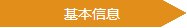 (1) 论文中文正题名中不要有任何标点符号、回车、空格等符号。(2) 论文正题名冒号或破折号后面的部分请填入副题名项。(3) 导师姓名项，点击后出现检索页面，本校导师检索后点击右侧选择按钮；外单位导师在右侧框内直接添加，多个导师用英文标点“ ; ”隔开。(4)导师单位，请输入外单位导师所在工作单位，以“学校+院系全称”格式，不同单位用“;”号切分。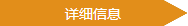 (1) “中、外文关键词”等项中，请逐个输入关键词，点击左侧“+”按钮，逐个添加，最多可添加8个关键词。(2) 在“中、外文摘要”等项中，请不要填写“摘要”、“Abstract”等字样，直接填写摘要内容。如无法正常输入摘要内容，请以简短文字描述论文内容。(3) “分类号”项中应填写论文涉及的主要学科的详细类号。点击右侧按钮进入分类法，点击相应类目，查找相应类号，点击右侧选择按钮，再关闭页面。(4)在“相关文献附注”项中复制论文后的参考文献。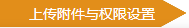 （1）进入附件添加页面后上传全文，点击“选择文件”，找到要添加的论文全文。注意：电子版学位论文全文的格式顺序要与印刷版格式顺序完全一致(含封面、原创性声明及授权使用声明、中文摘要、外文摘要、目录、正文、参考文献等)。上传电子版论文为PDF格式文件。电子版学位论文全文提交前请先整合为一个完整的文档。(2) 上传论文全文。如上传后需要修改或替换全文，请再次点击“选择文件”按钮上传，新上传文件将覆盖原来的文件。(3)文件权限设置。*预览权限设置：机构内部（提交后立即开放、提交半年后开放、提交一年后开放、其他时间按段开放），如选其他时间按段开放，再在后面注明多少个月后开放，选36个月及以上时间的需要院系开证明盖章，导师签字。*下载权限设置：暂不开放。确定内容无误后，点击“保存”按钮，待页面显示“提交成功”后结束操作。证明样例如下：（4）查看审核结果。在学位论文提交成功后的1-2个工作日之内，会完成后台审核，请重新登录查看审核结果。如“未通过”，可根据未通过原因进行修改。三、学位论文提交咨询电话：68903271转801（北一区图书馆一层资源建设部） 首都师范大学图书馆       2019年4月